ПРОЕКТ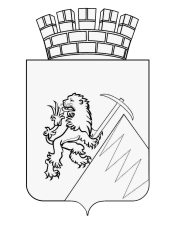 РЕШЕНИЕГУБАХИНСКОЙ ГОРОДСКОЙ ДУМЫII СОЗЫВА	         01.03.2018 г.                                                                     № В соответствии с Положением  «О Молодежном парламенте при Губахинской городской Думе», утвержденным решением Губахинской городской Думы от 26.01.2017 № 407, Губахинская городская Дума РЕШАЕТ:1. Прекратить полномочия и исключить из состава Молодежного парламента при Губахинской городской Думе, утвержденного решением Губахинской городской Думы от 27.04.2017 № 433:Медведеву Екатерину Сергеевну;Шибаева Дениса Юрьевича;Шитова Дмитрия Алексеевича.2. Решение вступает в силу с момента его принятия.3. Контроль за исполнением решения возложить на председателя Губахинской городской Думы А.Н. Мазлова.Председатель Губахинской городской Думы                                                        А.Н. МазловГлава города Губахи  - глава администрации города Губахи                                              Н.В. ЛазейкинО прекращении полномочий членов Молодежного парламента и исключении их из состава Молодежного парламента при Губахинской городской Думе